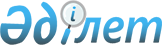 О внесении изменений в постановление акимата города Астаны от 26 марта 
2012 года № 109-315 "О проведении призыва граждан на срочную воинскую службу в апреле-июне и октябре-декабре 2012 года"
					
			Утративший силу
			
			
		
					Постановление Акимата города Астаны от 26 июня 2012 года № 109-852. Зарегистрировано Департаментом юстиции города Астаны 16 июля 2012 года № 734. Утратило силу постановлением акимата города Астаны от 21 января 2014 года № 09-76      Сноска. Утратило силу постановлением акимата города Астаны от 21.01.2014 № 09-76.      В соответствии с Законом Республики Казахстан от 16 февраля 2012 года «О воинской службе и статусе военнослужащих» акимат города Астаны ПОСТАНОВЛЯЕТ:



      1. Внести в постановление акимата города Астаны от 26 марта 2012 года № 109-315 «О проведении призыва граждан на срочную воинскую службу в апреле-июне и октябре-декабре 2012 года» (зарегистрировано Департаментом юстиции города Астаны 3 апреля 2012 года за № 717, опубликовано в газетах «Астана ақшамы» от 7 апреля 2012 года № 38 и «Вечерняя Астана» от 7 апреля 2012 года № 41) следующие изменения:



      в приложении 1 к вышеуказанному постановлению:



      ввести в состав городской призывной комиссии:

      вывести из указанного состава комиссии Мухамеджанова Б.А.;



      в приложении 2 к вышеуказанному постановлению:



      ввести в состав городской призывной комиссии (резервной):

      вывести из указанного состава комиссии Каримова А.Б.



      2. Государственному учреждению «Департамент по делам обороны города Астана» обеспечить государственную регистрацию данного постановления в органах юстиции и после государственной регистрации разместить на интернет-ресурсе акимата города Астаны.



      3. Настоящее постановление вступает в силу со дня государственной регистрации в органах юстиции и вводится в действие по истечении десяти дней со дня первого официального опубликования.



      4. Контроль за исполнением настоящего постановления возложить на заместителя акима города Астаны Крылова В.Л.      Аким                                       И. Тасмагамбетов      СОГЛАСОВАНО:

      Начальник Государственного

      учреждения «Департамент по

      делам обороны города Астана»

      26 июня 2012 года                          М. Таласов
					© 2012. РГП на ПХВ «Институт законодательства и правовой информации Республики Казахстан» Министерства юстиции Республики Казахстан
				Таласова

Мухамеджана Кадиржановича– начальника Государственного

учреждения «Департамент по делам

обороны города Астана» –

заместителем председателя городской

призывной комиссии;Артыкова

Гани Асилбековича– начальника Управления набора

военнослужащих по контракту и

призыва Государственного учреждения

«Департамент по делам обороны города

Астана» 

– заместителем председателя

городской призывной комиссии

(резервной);